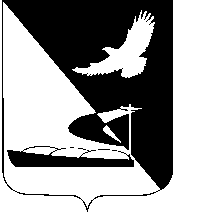 АДМИНИСТРАЦИЯ МУНИЦИПАЛЬНОГО ОБРАЗОВАНИЯ«АХТУБИНСКИЙ РАЙОН»ПОСТАНОВЛЕНИЕ21.07.2016         					                                        № 325О внесении изменений в постановлениеадминистрации МО «Ахтубинский район»от 21.12.2015 № 1377 	В соответствии со ст. 179 Бюджетного кодекса Российской Федерации, постановлением администрации МО «Ахтубинский район» от 29.07.2014                  № 1139 «Об утверждении порядка разработки, утверждения, реализации и оценки эффективности муниципальных программ МО «Ахтубинский район», Уставом МО «Ахтубинский район», администрация МО «Ахтубинский район»  	ПОСТАНОВЛЯЕТ:	1. Внести в постановление администрации МО «Ахтубинский район» от 21.12.2015 № 1377 «Об утверждении муниципальной программы «Строительство и реконструкция объектов капитального строительства и комплексное развитие систем коммунальной инфраструктуры поселений Ахтубинского района на 2016-2018 годы» следующие изменения:	1.1. В наименовании, по всему тексту постановления, в наименовании и  по всему тексу муниципальной программы слова «2016-2018 годы», заменить словами «2016-2020 годы».	1.2. Муниципальную программу «Строительство и реконструкция объектов капитального строительства и комплексное развитие систем коммунальной инфраструктуры поселений Ахтубинского района на                 2016-2020 годы», утвержденную постановлением, изложить в новой редакции, согласно приложению к настоящему постановлению.          2. Отделу информатизации и компьютерного обслуживания администрации МО «Ахтубинский район» (Короткий В.В.) обеспечить размещение настоящего постановления в сети Интернет на официальном сайте  администрации МО «Ахтубинский район» в разделе «Документы» подразделе «Документы Администрации» подразделе «Официальные документы».							3. Отделу контроля и обработки информации администрации                     МО «Ахтубинский район» (Свиридова Л.В.) представить информацию в газету «Ахтубинская правда» о размещении настоящего постановления в сети Интернет на официальном сайте администрации МО «Ахтубинский район» в разделе «Документы» подразделе «Документы Администрации» подразделе «Официальные документы».Глава муниципального образования                                                В.А. Ведищев                                                                                     Приложение      к постановлению администрации                                                                     МО «Ахтубинский район»                                                                              от 21.07.2016 № 325Муниципальная программа «Строительство и реконструкция объектов капитального строительства и комплексное развитие систем коммунальной инфраструктуры поселений Ахтубинского района на 2016-2020 годы»ПАСПОРТ МУНИЦИПАЛЬНОЙ ПРОГРАММЫ Общие положения, основание для разработки муниципальной программыПрограмма разработана в связи с необходимостью обеспечения улучшения условий проживания населения и устойчивого территориального развития Ахтубинского района.Решение проблем, имеющихся в сфере жилищно-коммунального хозяйства, возможно исключительно программно-целевым методом. Попытки решения тех или иных проблем в рамках годового планирования не приводят к существенным результатам.Кроме того, программно-целевой метод предоставляет возможность более четкого контроля расходования финансов, планируемых и полученных результатов.Программа «Строительство и реконструкция объектов капитального строительства и комплексное развитие систем коммунальной инфраструктуры поселений Ахтубинского района на 2016-2020 годы» разрабатывается в соответствии с Федеральным  законом от 06.10.2003                  № 131-ФЗ «Об общих принципах организации местного самоуправления в Российской Федерации», Федеральным законом от 30.12.2012 № 289-ФЗ               «О внесении изменений в Градостроительный кодекс Российской Федерации и отдельные законодательные акты Российской Федерации», Градостроительным кодексом Российской Федерации, постановлением администрации МО «Ахтубинский район»  от 29.07.2014 № 1139                         «Об утверждении порядка разработки, утверждения, реализации и оценки эффективности муниципальных программ МО «Ахтубинский район», ст. 179 Бюджетного кодекса Российской Федерации. Перед органами местного самоуправления стоит задача по строительству и реконструкции объектов, находящихся в муниципальной собственности района. Необходимо обеспечивать постоянное повышение уровня и качества жизни населения на основе формирования комплексной жилой среды, отвечающей требованиям архитектурно-пространственной выразительности, социально-психологического и экологического комфорта, безопасности и функциональной достаточности жилых территорий.Обеспечение жителей Ахтубинского района коммунальными услугами нормативного качества – одна из приоритетных социальных, экономических проблем, решение которой необходимо для повышения качества жизни населения, обеспечения устойчивого развития производств. Для системного решения проблем коммунальной сферы целесообразно использовать программно-целевой метод, позволяющий выявить приоритетные направления, на которые необходимо направить наибольшие силы и средства путем обеспечения координации действий со стороны государства и привлечения бюджетных средств, в том числе региональных, районных и частных инвестиций.2. Общая характеристика сферы реализации муниципальной программы Муниципальная программа представляет собой комплексную систему мероприятий, направленных на:- модернизацию жилищно-коммунального комплекса; - повышение надежности работы инфраструктуры жизнеобеспечения населенных пунктов;- обеспечение комфортных и безопасных условий проживания населения Ахтубинского района;- улучшения качества жизни многодетных семей;- обеспечения возможности строительства жилья многодетными семьями. 3. Обоснование включения в состав муниципальной программы подпрограммДля обеспечения системного подхода к решению поставленных задач в рамках муниципальной программы «Строительство и реконструкция объектов капитального строительства и комплексное развитие систем коммунальной инфраструктуры поселений Ахтубинского района на 2016-2020 годы» разработаны три подпрограммы, включающие в себя систему мероприятий по направлениям: - «Комплексное развитие систем коммунальной инфраструктуры  поселений Ахтубинского района на 2016-2020 годы»;- «Строительство и реконструкция объектов капитального строительства на территории  Ахтубинского района на 2016-2020 годы»;- «Строительство инженерной и дорожной инфраструктуры в сельских поселениях Ахтубинского района  под жилищное строительство семьям, имеющим трех и более детей, на период 2016-2020 годы».Реализация мероприятий подпрограмм позволит обеспечить комплексное урегулирование наиболее острых и проблемных вопросов и системное развитие жилищно - коммунальной  инфраструктуры Ахтубинского района на основе:- определения целей, задач, состава и структуры мероприятий и запланированных результатов;- концентрации ресурсов на реализации мероприятий, соответствующих приоритетным целям и задачам развития Ахтубинского района.4. Приоритеты муниципальной политики в сфере реализации муниципальной программыПриоритетами в жилищно-коммунальной сфере являются:- улучшение качества жилищного фонда, повышение комфортности условий проживания;- модернизация и повышение энергоэффективности объектов коммунального хозяйства.Муниципальная программа направлена на повышение качества жилищно-коммунальных услуг, надежности функционирования систем жилищно-коммунального комплекса для удовлетворения потребностей населения Ахтубинского района. 5. Цели, задачи, целевые индикаторы и показатели муниципальной программыОсновной целью Программы является улучшение условий проживания населения и устойчивое территориальное развитие района посредством совершенствования системы застройки, благоустройства территории поселений, обеспечение бесперебойной работы объектов жилищно-коммунального хозяйства.Для реализации поставленной цели выделяются следующие задачи:- повышение надежности систем и качества предоставления коммунальных услуг; - повышение инвестиционной привлекательности коммунальной инфраструктуры района;- обеспечение жильем молодых специалистов;- обустройство «Центра временного содержания безнадзорных животных» на территории муниципального образования «Ахтубинский  район»;- обеспечение инженерной и дорожной  инфраструктурой планируемой жилой застройки для проживания многодетных семей, имеющих трех и более детей;- разработка проектно-сметной документации по объектам  инженерной и дорожной инфраструктуры в сельских поселениях Ахтубинского района  под жилищное строительство семьям, имеющим трех и более детей.6. Сроки (этапы) реализации муниципальной программыПрограмма реализуется с 2016 года по 2020 год в пять этапов.I этап - 2016 годII этап - 2017 год III этап - 2018 годIV этап - 2019 годV этап - 2020 год7. Перечень мероприятий (направлений) муниципальной программы и мер муниципального регулированияДля решения задач муниципальной  программы планируется реализовать комплекс взаимосвязанных и скоординированных мероприятий, направленных на улучшение жилищных условий граждан, проживающих на территории Ахтубинского района, и повышение качества предоставления жилищно-коммунальных услуг.Перечень мероприятий определен исходя из принципа необходимости и достаточности информации для характеристики достижения целей и решения задач  программы.Перечень мероприятий муниципальной программы приводится в приложении № 2 к муниципальной программе.8. Ресурсное обеспечение  муниципальной программы9. Механизм реализации муниципальной программыМеханизм реализации муниципальной программы определяется муниципальным заказчиком-координатором - администрацией                            МО «Ахтубинский район».Заказчик (координатор) программы:	- определяет основные направления муниципальной программы, формирует перечень мероприятий;	- вносит в установленном порядке предложения по уточнению мероприятий программы с учетом складывающейся социально-экономической ситуации;	- с учетом ежегодно выделяемых на реализацию программы средств распределяет их по программным мероприятиям;	- обеспечивает контроль за целевым использованием средств.Основные исполнители программы:	- несут ответственность за ее реализацию;	- организуют размещение муниципального заказа на выполнение работ по программным мероприятиям.Реализация Программы осуществляется путем выделения средств из бюджета МО «Ахтубинский район».Финансовая поддержка из бюджета Астраханской области на реализацию программных мероприятий оказывается в виде субвенции.10. Организация управления муниципальной программой и мониторинг ее реализации, механизм взаимодействия муниципальных заказчиков и контроль за ходом ее реализацииКонтроль за исполнением муниципальной программы осуществляет администрация МО «Ахтубинский район».11. Оценка эффективности реализации муниципальной программыОценка эффективности и социально-экономических последствий реализации программы будет производиться с помощью системы показателей.Реализация программных мероприятий обеспечит предоставление населению Ахтубинского района качественных жилищно-коммунальных услуг.Осуществление программных мероприятий приведет к повышению эффективности деятельности жилищно-коммунального хозяйства района и позволит улучшить качество жизни населения. Перечень показателей результативности и эффективности реализации            программы, позволяющих контролировать ход ее реализации по годам, представлен в приложении № 4 к муниципальной программе.ПАСПОРТ ПОДПРОГРАММЫ МУНИЦИПАЛЬНОЙ ПРОГРАММЫХарактеристика сферы реализации подпрограммы муниципальной программыОбеспечение жителей Ахтубинского района коммунальными услугами нормативного качества - одна из приоритетных социальных, экономических, экологических проблем, решение которой необходимо для повышения качества жизни населения, обеспечения устойчивого развития производств. Для системного решения проблем коммунальной сферы целесообразно использовать программно-целевой метод, позволяющий выявить приоритетные направления, на которые необходимо направить наибольшие силы и средства путем обеспечения координации действий со стороны государства и привлечения бюджетных средств, в том числе региональных, районных и частных инвестиций. Необходимость использования программно-целевого метода для реализации подпрограммы комплексного развития систем коммунальной инфраструктуры Ахтубинского района обусловлена тем, что проблемы коммунального комплекса: - носят межотраслевой и межведомственный характер и требуют взаимодействия органов власти всех уровней, а также концентрации финансовых и технических ресурсов; - не могут быть решены в пределах одного финансового года и требуют долгосрочное бюджетное планирование. В настоящее время системы коммунальной инфраструктуры на территории поселений Ахтубинского  района характеризуются высоким уровнем износа и высокой вероятностью возникновения ситуаций, которые могут привести к нарушению функционирования систем жизнеобеспечения населения, снижению качества предоставления коммунальных услуг, неэффективным использованием энергетических ресурсов.Наиболее критическая ситуация складывается в сфере водоснабжения. Износ данных систем коммунальной инфраструктуры более 75%. Тенденция по увеличению физического износа складывалась на протяжении нескольких лет. Связано это с высокой стоимостью приведения систем коммунальной инфраструктуры в нормативное состояние. Для приведения в нормативное состояние объектов инфраструктуры необходимы значительные денежные вложения.Подпрограмма комплексного развития систем коммунальной инфраструктуры Ахтубинского района разработана с целью повышения качества и надежности предоставления коммунальных услуг населению Ахтубинского района и повышения инвестиционной привлекательности сферы коммунального хозяйства.Основными потребителями коммунальных услуг на территории поселений Ахтубинского района являются население и учреждения бюджетной сферы, что определяет ее социально значимый характер.    Оказание качественных услуг и бесперебойная работа систем коммунального комплекса является важнейшей задачей в сфере коммунального хозяйства. Цели, задачи, целевые показатели иожидаемые конечные результаты подпрограммы муниципальной программыЦелями настоящей Подпрограммы являются:- обеспечение устойчивого функционирования и развития систем коммунального комплекса;- повышение качества и надежности предоставления коммунальных услуг населению Ахтубинского района;- улучшение экологической ситуации в Ахтубинском районе. Для достижения указанных целей необходимо решение следующих задач:- инженерно-техническая оптимизация коммунальных систем;- перспективное планирование   развития коммунальных систем;- повышение надежности систем и качества предоставления коммунальных услуг;- повышение инвестиционной привлекательности коммунальной инфраструктуры района.  Мероприятия разрабатывались исходя из целевых показателей. Показатели подпрограммы изложены в приложении № 1 к муниципальной программе.Ожидается, что в результате реализации Программы будет достигнут рост показателей обеспеченности населения Ахтубинского района качественными коммунальными услугами, соответствующими требованиям, установленным санитарно-эпидемиологическими правилами, в необходимом и достаточном количестве.В ходе реализации Программы планируется достигнуть следующих результатов: - снижение уровня потерь энергоресурсов;- снижение удельного веса объектов коммунального хозяйства, нуждающихся в замене.Достижение данных результатов планируется за счет сокращения уровня износа объектов коммунальной инфраструктуры, повышения надежности их функционирования, сокращения нерационального использования ресурсов в коммунальной сфере, строительства новых объектов коммунальной инфраструктуры.Социальный эффект от реализации подпрограммы состоит в обеспечении бесперебойного в течение года предоставления коммунальных услуг потребителям в необходимом количестве.Обоснование объема финансовых ресурсов, необходимых для реализации  подпрограммыФинансирование мероприятий Программы будет осуществляться за счет средств бюджета муниципального образования «Ахтубинский район».Объемы финансирования:Общий объем финансирования составляет  9 574,2 тыс. рублей:- объем финансирования 2016 года составляет  3 648,1 тыс. рублей;- объем финансирования 2017 года составляет  2 226,1 тыс. рублей;- объем финансирования 2018 года составляет  3 700,0 тыс. рублей;- объем финансирования 2019 года составляет  0,0 тыс. рублей;- объем финансирования 2020 года составляет  0,0 тыс. рублей.(приложение № 3 к муниципальной программе).Объемы финансирования мероприятий Программы могут быть скорректированы в процессе реализации мероприятий, исходя из возможностей районного бюджета на очередной финансовый год и фактических затрат.Расчет стоимости мероприятий произведен в соответствии с локально-сметными расчетами и проектно-сметной документацией. Документация находится в управлении коммунального хозяйства.ПАСПОРТПОДПРОГРАММЫ МУНИЦИПАЛЬНОЙ ПРОГРАММЫ	Характеристика сферы реализации подпрограммымуниципальной программыПеред органами местного самоуправления стоит задача по строительству и реконструкции объектов, находящихся в муниципальной собственности района. Необходимо обеспечить постоянное повышение уровня и качества жизни населения на основе формирования комплексной жилой среды, отвечающей требованиям архитектурно-пространственной выразительности, социально-психологического и экологического комфорта, безопасности и функциональной достаточности жилых территорий. На момент разработки настоящей Программы наличие безнадзорных животных на территории МО «Ахтубинский район» создает комплекс проблем, от решения которых зависит повышение уровня благоустройства территории города и района, обеспечение санитарно-эпидемиологического благополучия населения. Создание безопасных и комфортных условий проживания людей. К числу основных проблем, связанных с наличием безнадзорных животных на территории муниципального образования «Ахтубинский район», относится социальная напряженность. Безнадзорные животные служат постоянным источником конфликтных ситуаций, вызывающих социальную напряженность в обществе, сопровождающуюся ростом числа жалоб на агрессию животных в отношении людей, шум, загрязнение улиц и дворов. 2.	Цели, задачи, целевые индикаторы ипоказатели подпрограммы муниципальной программыОсновными целями подпрограммы является:- улучшение условий проживания населения посредством совершенствования системы расселения, застройки;- благоустройство поселений;- рациональное природопользования, сохранение и улучшение окружающей природной среды;-   санитарно-эпидемиологическое благополучие населения.На сегодняшний день крайне не популярное среди жителей города и района уничтожение безнадзорных животных, как метод регулирования их численности необходимо заменить альтернативным методом – стерилизацией. Целью стерилизации является снижение численности безнадзорных животных, а также улучшение эпизоотической и эпидемиологической обстановки в районе вследствие проведения вакцинации и дегельминтизации животных.Для достижения указанных целей необходимо решение следующих задач:	- обеспечение жильем молодых специалистов;- обустройство Центра временного содержания безнадзорных животных  на территории муниципального образования «Ахтубинский  район».Достижение данных результатов планируется за счет реконструкции детской поликлиники под общежитие и обустройства центра временного содержания безнадзорных животных.Социальный эффект от реализации подпрограммы состоит в улучшении жилищных условий молодых специалистов и уменьшении общего количества безнадзорных животных на территории МО «Ахтубинский район».Индикаторы и показатели муниципальной программы изложены в  приложении № 1 к муниципальной программе.3.	Обоснование объема финансовых ресурсов, необходимых для реализации  подпрограммыФинансирование мероприятий Программы будет осуществляться за счет средств бюджета муниципального образования «Ахтубинский район» и бюджета Астраханской области в форме субвенции.Объемы финансирования:Общий объем финансирования составляет 2 577,9 тыс. руб.:- бюджет Астраханской области -  2 577,9 тыс. руб.;- бюджет МО «Ахтубинский район» - 0,0 тыс. руб.Объем  финансирования 2016 года составляет 859,3 тыс. руб.,  в том числе:- бюджет Астраханской области - 859,3 тыс. руб.;- бюджет МО «Ахтубинский район» - 0,0 тыс. руб.Объем  финансирования 2017 года составляет 859,3 тыс. руб.,  в том числе:- бюджет Астраханской области - 859,3 тыс. руб.;- бюджет МО «Ахтубинский район» - 0,0 тыс. руб.Объем  финансирования 2018 года составляет 859,3 тыс. руб.,  в том числе:- бюджет Астраханской области - 859,3 тыс. руб.;- бюджет МО «Ахтубинский район» - 0,0 тыс. руб. Объем  финансирования 2019 года составляет 0,0 тыс. руб.,  в том числе:- бюджет Астраханской области - 0,0 тыс. руб.;- бюджет МО «Ахтубинский район» - 0,0 тыс. руб. Объем  финансирования 2020 года составляет 0,0 тыс. руб.,  в том числе:- бюджет Астраханской области - 0,0 тыс. руб.;- бюджет МО «Ахтубинский район» - 0,0 тыс. руб.  (приложение № 3 к муниципальной программе).Объемы финансирования мероприятий Программы могут быть скорректированы в процессе реализации мероприятий, исходя из возможностей районного бюджета на очередной финансовый год и фактических затрат.Расчет стоимости мероприятий произведен в соответствии с локально-сметными расчетами и проектно-сметной документацией. Документация находится в управлении коммунального хозяйства.ПАСПОРТ ПОДПРОГРАММЫ МУНИЦИПАЛЬНОЙ ПРОГРАММЫХарактеристика сферы реализации подпрограммы                                  муниципальной программыРазработка данной подпрограммы обусловлена необходимостью:	- улучшение качества жизни многодетных семей;	- обеспечение возможности строительства жилья многодетными семьями.Основание разработки подпрограммы муниципальной программы:                                  	- Градостроительный кодекс Российской Федерации.На момент разработки настоящей подпрограммы в целом по Ахтубинскому району количество многодетных семей составляет 593 единицы. Подано 108 заявлений от многодетных семей по вопросу предоставления земельных участков для индивидуального жилищного строительства, на учёт поставлено 46 заявителей. Органами местного самоуправления предоставлены в аренду для строительства жилья многодетным семьям с 2012 года 29 земельных участков площадью 28226  кв. м. Примерно 69 % предоставленных участков не обеспечены инженерной инфраструктурой, частично обеспечены - 21%, обеспечены в полном объеме - 10%. С 2015 по 2017 год органами местного самоуправления планируется сформировать и предоставить порядка 150 земельных участков многодетным семьям для индивидуального жилищного строительства в установленном порядке. Подпрограмма  направлена на решение проблемы в сфере жилищного строительства на территории Ахтубинского района - обеспеченность земельных участков, предоставляемых многодетным семьям для улучшения жилищных условий, инженерной и дорожной инфраструктурой.Подпрограмма предусматривает реализацию комплекса мероприятий по обеспечению территорий для индивидуального жилищного строительства инженерной и дорожной инфраструктурой.Реализация подпрограммы направлена на развитие индивидуального жилищного строительства, осуществляемого многодетными семьями на территории Ахтубинского района, и исполнение государственных обязательств по обеспечению жильём многодетных семей.3. Цели, задачи, целевые индикаторы и показатели подпрограммы муниципальной программыОсновной целью подпрограммы является повышение качества и условий жизни многодетных семей, проживающих на территории Ахтубинского района, устойчивое территориальное развитие района посредством совершенствования системы расселения, застройки, благоустройства сельских поселений, их инженерной, транспортной и социальной инфраструктур, рационального природопользования, охраны и использования объектов историко-культурного наследия, сохранения и улучшения окружающей природной среды, создания условий для коммунального развития систем коммунальной инфраструктуры поселения.Основной задачей подпрограммы является обеспечение инженерной и дорожной инфраструктурой земельных участков, предназначенных для бесплатного предоставления многодетным семьям, проживающим на территории Ахтубинского района, для целей индивидуального жилищного строительства.Индикаторы и показатели муниципальной программы изложены в приложении № 1 к муниципальной программе.4. Обоснование объема финансовых ресурсов, необходимых для реализации подпрограммыПриложение 1к муниципальной программеСВЕДЕНИЯО ПОКАЗАТЕЛЯХ (ИНДИКАТОРАХ) МУНИЦИПАЛЬНОЙ ПРОГРАММЫ И ПОДПРОГРАММПриложение 3к муниципальной программеРЕСУРСНОЕ ОБЕСПЕЧЕНИЕРЕАЛИЗАЦИИ МУНИЦИПАЛЬНОЙ ПРОГРАММЫ                                                                                                                                                                                      (тыс. руб.)                                                                                                                                                                              Приложение 4                                                                                                                                                          к муниципальной программеНаименование муниципальной программы- «Строительство и реконструкция объектов капитального строительства и комплексное развитие систем коммунальной инфраструктуры поселений Ахтубинского района на 2016-2020 годы»Основание разработки муниципальной  программы                                   - Градостроительный кодекс Российской Федерации; - Федеральный  закон от 06.10.2003                  № 131-ФЗ «Об общих принципах организации местного самоуправления в Российской Федерации»;- постановление администрации МО «Ахтубинский район»  от 29.07.2014                       № 1139 «Об утверждении порядка разработки, утверждения, реализации и оценки эффективности муниципальных программ МО «Ахтубинский район»; - ст. 179 Бюджетного кодекса Российской ФедерацииОсновные разработчики муниципальной программыУправление коммунального хозяйства администрации МО «Ахтубинский район»Муниципальный заказчик             координатор муниципальной программыУправление коммунального хозяйства администрации МО «Ахтубинский район»Подпрограммы муниципальной  программыПодпрограммы 1 «Комплексное развитие систем коммунальной инфраструктуры  поселений Ахтубинского района на 2016-2020 годы».Подпрограммы 2 «Строительство и реконструкция объектов капитального строительства на территории  Ахтубинского района на 2016-2020 годы».Подпрограммы 3 «Строительство инженерной и дорожной инфраструктуры в сельских поселениях Ахтубинского района  под жилищное строительство семьям, имеющим трех и более детей, на период 2016-2020 годы»Цели муниципальной  программы                                   - улучшение условий проживания населения и устойчивое территориальное развитие Ахтубинского района;- обеспечение устойчивого функционирования и развития систем коммунального комплекса;- повышение качества и надежности предоставления коммунальных услуг жителям Ахтубинского района;-  санитарно-эпидемиологическое благополучие населения;- улучшение условий проживания многодетных семей, имеющих трех и более детейЗадачи муниципальной программы                                   -  обеспечение устойчивого развития территории и повышение инвестиционной привлекательности Ахтубинского района; - создание организационно-технических и нормативно-правовых мероприятий, направленных на оптимизацию, развитие и модернизацию коммунальных систем;- повышение надежности систем и качества предоставляемых коммунальных услуг; - обеспечение жильем молодых специалистов;- обустройство центра временного содержания безнадзорных животных  на территории муниципального образования «Ахтубинский  район»;- обеспечение инженерной и дорожной  инфраструктурой планируемой жилой застройки для проживания многодетных семей, имеющих трех и более детей;- разработка проектно-сметной документации по объектам  инженерной и дорожной  инфраструктуры в сельских поселениях Ахтубинского района  под жилищное строительство семьям, имеющим трех и более детейЦелевые индикаторы и показатели муниципальной программыСроки и этапы реализации муниципальной программы- протяженность реконструируемых сетей водоснабжения - 19,36 км;- предоставление жилья молодым специалистам - 0 кв.;- регулирование численности безнадзорных животных - 290 гол.;- обеспечение инженерной и дорожной  инфраструктурой планируемой жилой застройки для проживания многодетных семей, имеющих трех и более детей -                    0 м.- программа реализуется с 2016 года по 2020 год в пять этапов.I этап - 2016 г.II этап - 2017 г. III этап - 2018 г.IV этап - 2019 г.V этап - 2020 г.Объемы бюджетных ассигнований и источники финансирования муниципальной  программы  (в том числе по подпрограммам)    Источник финансирования: бюджет Астраханской области, бюджет МО «Ахтубинский район». Объемы финансирования:Общий объем финансирования составляет 12 152,1 тыс. руб.Бюджет Астраханской области -  2 577,9 тыс. руб.;Бюджет Ахтубинского района  - 9 574,2 тыс. руб.Объем финансирования 2016 года составляет 4 507,4 тыс. руб.,  в том числе:бюджет Астраханской области - 859,3 тыс. руб.,бюджет МО «Ахтубинский район» -        3 648,1 тыс. руб.,Объем  финансирования 2017 года составляет 3 085,4 тыс. руб.  в том числе:бюджет Астраханской области - 859,3 тыс. руб.,бюджет МО «Ахтубинский район» - 2 226,1 тыс. руб.Объем финансирования 2018 года составляет 4 559,3 тыс. руб.,  в том числе:бюджет Астраханской области - 859,3 тыс. руб.,бюджет МО «Ахтубинский район» - 3 700,0 тыс. руб.Объем  финансирования 2019 года составляет 0,0 тыс. руб.,  в том числе:бюджет Астраханской области - 0,0 тыс. руб.,бюджет МО «Ахтубинский район» - 0,0 тыс. руб.Объем финансирования 2020 года составляет 0,0 тыс. руб.,  в том числе:бюджет Астраханской области - 0,0 тыс. руб.,бюджет МО «Ахтубинский район» - 0,0 тыс. руб.Ожидаемые конечные результаты муниципальной  программы     Программные мероприятия носят комплексный характер.Включают в себя:- обеспечение перспективного развития Ахтубинского района;- обеспечение населения Ахтубинского района качественными коммунальными услугами, соответствующими требованиям, установленным санитарно-эпидемиологическими правилами, в необходимом и достаточном количестве;- улучшение жилищных условий молодых специалистов;- уменьшение общего количества безнадзорных животных на территории МО «Ахтубинский район»;- уменьшение социальной напряженности, конфликтов и жалоб со стороны населения на агрессию безнадзорных животных, шум;- обеспечение инженерной и дорожной  инфраструктурой земельных участков, выделенных под жилищное строительство семьям, имеющим трех и более детей. Система организации контроля за исполнением муниципальной программы                                   администрация МО «Ахтубинский район», являясь заказчиком и координатором Программы, несет ответственность за своевременное ее выполнение, рациональное использование выделенных бюджетных средств, размещение и исполнение заказов на поставку товаров, выполнение работ (услуг) в рамках Программы. Оценка выполнения Программы ведется ежегодно по плановым и фактически достигнутым результатам.            Источник финансирования: бюджет Астраханской области, бюджет МО «Ахтубинский район».             Общий объем финансирования составляет 12 152,1 тыс. руб.- бюджет Астраханской области -  2 577,9 тыс. руб.;- бюджет МО «Ахтубинский район» - 9 574,2 тыс. руб.Объем  финансирования 2016 года составляет 4 507,4 тыс. руб.,  в том числе:- бюджет Астраханской области - 859,3 тыс. руб.;- бюджет МО «Ахтубинский район» - 3 648,1 тыс. руб.,Объем  финансирования 2017 года составляет 3 085,4 тыс. руб.,  в том числе:- бюджет Астраханской области - 859,3 тыс. руб.;- бюджет МО «Ахтубинский район» - 2 226,1 тыс. руб.Объем  финансирования 2018 года составляет 4 559,3 тыс. руб.,  в том числе:- бюджет Астраханской области - 859,3 тыс. руб.;- бюджет МО «Ахтубинский район» - 3 700,0 тыс. руб.Объем  финансирования 2019 года составляет 0,0 тыс. руб.,  в том числе:- бюджет Астраханской области - 0,0 тыс. руб.;- бюджет МО «Ахтубинский район» - 0,0 тыс. руб.Объем  финансирования 2020 года составляет 0,0 тыс. руб.,  в том числе:- бюджет Астраханской области - 0,0 тыс. руб.;- бюджет МО «Ахтубинский район» - 0,0 тыс. руб.           Перечень мероприятий и объемы финансирования за счет средств бюджета Ахтубинского района подлежат уточнению исходя из возможностей бюджета Ахтубинского района корректировкой программных мероприятий, результатов их реализации и оценки эффективности.            Сведения о ресурсном обеспечении реализации муниципальной программы приведены в приложении № 3 к муниципальной программе.Наименование подпрограммы муниципальной программы«Комплексное развитие систем коммунальной инфраструктуры  поселений Ахтубинского района на 2016-2020 годы»Муниципальный заказчик подпрограммы муниципальной программыуправление коммунального хозяйства администрации МО «Ахтубинский район»Исполнители подпрограммы муниципальной программыуправление коммунального хозяйства администрации МО «Ахтубинский район»Цели подпрограммы муниципальной  программы                                   - обеспечение устойчивого функционирования и развития систем коммунального комплекса; - повышение качества и надежности предоставления коммунальных услуг населению Ахтубинского районаЗадачи   подпрограммы муниципальной программы                                   - создание организационно-технических и нормативно-правовых мероприятий, направленных на оптимизацию, развитие и модернизацию коммунальных систем;- повышение надежности систем и качества предоставляемых коммунальных услуг; - повышение инвестиционной привлекательности коммунальной инфраструктурыЦелевые индикаторы и показатели подпрограммы муниципальной программыСроки и этапы реализации подпрограммы муниципальной программы- протяженность реконструируемых сетей водоснабжения - 19,36 кмподпрограмма реализуется с 2016 года по 2020 год в пять этапов.I этап - 2016 годII этап - 2017 год III этап - 2018 годIV этап - 2019 годV этап - 2020 годОбъемы бюджетных ассигнований подпрограммы муниципальной  программы     - финансирование будет осуществляться за счет средств бюджета муниципального образования «Ахтубинский район».Объемы финансирования:Общий объем финансирования составляет 9 574,2 тыс. рублей.Объем финансирования 2016 года составляет  3 648,1 тыс. рублей,Объем финансирования 2017 года составляет  2 226,1 тыс. рублей,Объем финансирования 2018 года составляет  3 700,0 тыс. рублейОбъем финансирования 2019 года составляет  0,0 тыс. рублейОбъем финансирования 2020 года составляет  0,0 тыс. рублейОжидаемые результаты реализации подпрограммы муниципальной  программы     - обеспечение населения Ахтубинского района качественными коммунальными услугами, соответствующие требованиям, установленным санитарно-эпидемиологическими правилами, в необходимом и достаточном количестве. Наименование подпрограммы муниципальной программы«Строительство и  реконструкция объектов капитального строительства на территории Ахтубинского района на 2016-2020 годы» Муниципальный заказчик-подпрограммы муниципальной программыуправление коммунального хозяйства администрации МО «Ахтубинский район»Исполнители подпрограммы муниципальной программыуправление коммунального хозяйства администрации МО «Ахтубинский район»Цели подпрограммы  муниципальной  программы                                   - улучшение условий проживания населения и устойчивое территориальное развитие района; - санитарно-эпидемиологическое благополучие населенияЗадачи  подпрограммы  муниципальной программы                                   -  обеспечение устойчивого развития территории района; - обеспечение жильем молодых специалистов;- обустройство Центра временного содержания безнадзорных животных на  территории муниципального образования «Ахтубинский  район»Целевые индикаторы и показатели подпрограммы Сроки и этапы реализации подпрограммы муниципальной программы- предоставление жилья молодым специалистам  - 0 кв.;- регулирование численности безнадзорных животных - 290 гол.- подпрограмма реализуется с 2016 года по 2020 год в пять этапов.I этап - 2016 годII этап - 2017 год III этап - 2018 годIV этап - 2019 годV этап - 2020 годОбъемы бюджетных ассигнований подпрограммы муниципальной  программы     Источник финансирования: бюджет Астраханской области, бюджет                  МО «Ахтубинский район» Объемы финансирования:Общий объем финансирования составляет 2 577,9 тыс. руб.бюджет Астраханской области -  2 577,9 тыс. руб.;бюджет МО «Ахтубинский район» - 0,0 тыс. руб.Объем  финансирования 2016 года составляет 859,3 тыс. руб.,  в том числе:бюджет Астраханской области - 859,3 тыс. руб.,бюджет МО «Ахтубинский район» - 0,0    тыс. руб.Объем финансирования 2017 года составляет 859,3 тыс. руб.,  в том числе:бюджет Астраханской области - 859,3 тыс. руб.,бюджет МО «Ахтубинский район» - 0,0 тыс. руб.,Объем финансирования 2018 года составляет 859,3 тыс. руб.,  в том числе:бюджет Астраханской области - 859,3 тыс. руб.,бюджет МО «Ахтубинский район» -              0,0 тыс. руб.Объем  финансирования 2019 года составляет 0,0 тыс. руб.,  в том числе:бюджет Астраханской области - 0,0 тыс. руб.,бюджет МО «Ахтубинский район» -              0,0 тыс. руб.Объем финансирования 2020 года составляет 0,0 тыс. руб.,  в том числе:бюджет Астраханской области - 0,0 тыс. руб.,бюджет МО «Ахтубинский район» -              0,0 тыс. руб.Ожидаемые результаты реализации подпрограммы муниципальной  программы     - улучшение жилищных условий молодых специалистов;- уменьшение общего количества безнадзорных животных на территории МО «Ахтубинский район»;- уменьшение социальной напряженности, конфликтов и жалоб со стороны населения на агрессию безнадзорных животных.Наименование подпрограммы муниципальной программы«Строительство инженерной и дорожной  инфраструктуры в сельских поселениях Ахтубинского района  под жилищное строительство семьям, имеющим трех и более детей, на период 2016-2020 годы»Муниципальный заказчик-подпрограммы муниципальной программыуправление коммунального хозяйства администрации МО «Ахтубинский район»Исполнители подпрограммы муниципальной программыуправление коммунального хозяйства администрации МО «Ахтубинский район»Цели подпрограммы муниципальной программы                                   - улучшение условий проживания многодетных семей, имеющих трех и более детейЗадачи подпрограммы муниципальной программы                                  - обеспечение инженерной и дорожной  инфраструктурой планируемой жилой застройки для проживания многодетных семей, имеющих трех и более детей;- разработка проектно-сметной документации по объектам  инженерной и дорожной  инфраструктуры в сельских поселениях Ахтубинского района  под жилищное строительство семьям, имеющим трех и более детейЦелевые индикаторы и показатели подпрограммы Сроки и этапы реализации подпрограммы муниципальной программы- обеспечение инженерной и дорожной  инфраструктурой планируемой жилой застройки для проживания многодетных семей, имеющих трех и более детей - 0 м- подпрограмма реализуется с 2016 года по 2020 год в пять этапов.I этап - 2016 годII этап - 2017 год III этап - 2018 годIV этап - 2019 годV этап - 2020 годОбъемы бюджетных ассигнований подпрограммы муниципальной  программы     - финансирование работ по разработке проектно-сметной документации, а также строительно-монтажные работы по обеспечению инженерной и дорожной  инфраструктурой земельных участков, выделенных под жилищное строительство семьям, имеющим трех и более детей, будет осуществляться за счет средств бюджета муниципального образования «Ахтубинский район».Объемы финансирования:Общий объем финансирования составляет 0,0 тыс. руб.Объем финансирования 2016 года составляет  0,0  тыс. руб.Объем финансирования 2017 года составляет  0,0  тыс. руб.Объем финансирования 2018 года составляет  0,0 тыс. руб.Объем финансирования 2019 года составляет  0,0 тыс. руб.Объем финансирования 2020 года составляет  0,0 тыс. руб.Ожидаемые результаты реализации подпрограммы муниципальной  программы    - обеспечение инженерной и дорожной  инфраструктурой земельных участков, выделенных под жилищное строительство семьям, имеющим трех и более детей.          Финансирование работ по разработке проектно-сметной документации, а также строительно-монтажные работы по обеспечению инженерной и дорожной  инфраструктурой земельных участков, выделенных под жилищное строительство семьям, имеющим трех и более детей, будет осуществляться за счет средств бюджета муниципального образования «Ахтубинский район».Объемы финансирования:       Общий объем финансирования составляет 0,0 тыс. руб.:        - объем финансирования 2016 года составляет  0,0  тыс. руб.;        - объем финансирования 2017 года составляет  0,0  тыс. руб.;        - объем финансирования 2018 года составляет  0,0 тыс. руб.;        - объем финансирования 2019 года составляет  0,0  тыс. руб.;            - объем финансирования 2020 года составляет  0,0  тыс. руб. (приложение № 3 к муниципальной программе).Объемы финансирования мероприятий Программы могут быть скорректированы в процессе реализации мероприятий, исходя из возможностей районного бюджета на очередной финансовый год и фактических затрат.Расчет стоимости мероприятий произведен в соответствии с локально-сметными расчетами и проектно-сметной документацией. Документация находится в управлении коммунального хозяйства.           Верно: № п/пНаименование показателя (индикатора)Ед. изм.Ед. изм.Значения показателейЗначения показателейЗначения показателейЗначения показателейЗначения показателейЗначения показателейЗначения показателейЗначения показателейЗначения показателейЗначения показателейЗначения показателей № п/пНаименование показателя (индикатора)Ед. изм.Ед. изм.отчетный годотчетный годотчетный годтекущий годОчередной год20162016201720182019202012334445677891011Муниципальная программа «Строительство и реконструкция объектов капитального строительства и комплексное развитие систем коммунальной инфраструктуры поселений Ахтубинского района на 2016-2020 годы»				Муниципальная программа «Строительство и реконструкция объектов капитального строительства и комплексное развитие систем коммунальной инфраструктуры поселений Ахтубинского района на 2016-2020 годы»				Муниципальная программа «Строительство и реконструкция объектов капитального строительства и комплексное развитие систем коммунальной инфраструктуры поселений Ахтубинского района на 2016-2020 годы»				Муниципальная программа «Строительство и реконструкция объектов капитального строительства и комплексное развитие систем коммунальной инфраструктуры поселений Ахтубинского района на 2016-2020 годы»				Муниципальная программа «Строительство и реконструкция объектов капитального строительства и комплексное развитие систем коммунальной инфраструктуры поселений Ахтубинского района на 2016-2020 годы»				Муниципальная программа «Строительство и реконструкция объектов капитального строительства и комплексное развитие систем коммунальной инфраструктуры поселений Ахтубинского района на 2016-2020 годы»				Муниципальная программа «Строительство и реконструкция объектов капитального строительства и комплексное развитие систем коммунальной инфраструктуры поселений Ахтубинского района на 2016-2020 годы»				Муниципальная программа «Строительство и реконструкция объектов капитального строительства и комплексное развитие систем коммунальной инфраструктуры поселений Ахтубинского района на 2016-2020 годы»				Муниципальная программа «Строительство и реконструкция объектов капитального строительства и комплексное развитие систем коммунальной инфраструктуры поселений Ахтубинского района на 2016-2020 годы»				Муниципальная программа «Строительство и реконструкция объектов капитального строительства и комплексное развитие систем коммунальной инфраструктуры поселений Ахтубинского района на 2016-2020 годы»				Муниципальная программа «Строительство и реконструкция объектов капитального строительства и комплексное развитие систем коммунальной инфраструктуры поселений Ахтубинского района на 2016-2020 годы»				Муниципальная программа «Строительство и реконструкция объектов капитального строительства и комплексное развитие систем коммунальной инфраструктуры поселений Ахтубинского района на 2016-2020 годы»				Муниципальная программа «Строительство и реконструкция объектов капитального строительства и комплексное развитие систем коммунальной инфраструктуры поселений Ахтубинского района на 2016-2020 годы»				Муниципальная программа «Строительство и реконструкция объектов капитального строительства и комплексное развитие систем коммунальной инфраструктуры поселений Ахтубинского района на 2016-2020 годы»				Муниципальная программа «Строительство и реконструкция объектов капитального строительства и комплексное развитие систем коммунальной инфраструктуры поселений Ахтубинского района на 2016-2020 годы»				1Протяженность реконструируемых сетей водоснабжениякмкм19,362Приобретение основных средств для оказания услуг в сфере водоснабженияшт.шт.73Мероприятия, проводимые в целях обеспечения жителей сельских поселений Ахтубинского района водоснабжениемшт.шт.6664Устройство водопроводных колодцевшт.шт.35Техническое обслуживание объектов электроэнергетикишт.шт.4446Количество реконструируемых квартир шт.шт.07Обустройство  «Центра временного содержания безнадзорных животных»шт.шт.08Осуществление государственных полномочий в области санитарно-эпидемиологического благополучия населенияголгол2902902902909Количество проектно-сметной документациишт.шт.122-10Протяженность сетеймм---Подпрограмма «Комплексное развитие систем коммунальной инфраструктуры поселений Ахтубинского района на 2016-2020 годы»Подпрограмма «Комплексное развитие систем коммунальной инфраструктуры поселений Ахтубинского района на 2016-2020 годы»Подпрограмма «Комплексное развитие систем коммунальной инфраструктуры поселений Ахтубинского района на 2016-2020 годы»Подпрограмма «Комплексное развитие систем коммунальной инфраструктуры поселений Ахтубинского района на 2016-2020 годы»Подпрограмма «Комплексное развитие систем коммунальной инфраструктуры поселений Ахтубинского района на 2016-2020 годы»Подпрограмма «Комплексное развитие систем коммунальной инфраструктуры поселений Ахтубинского района на 2016-2020 годы»Подпрограмма «Комплексное развитие систем коммунальной инфраструктуры поселений Ахтубинского района на 2016-2020 годы»Подпрограмма «Комплексное развитие систем коммунальной инфраструктуры поселений Ахтубинского района на 2016-2020 годы»Подпрограмма «Комплексное развитие систем коммунальной инфраструктуры поселений Ахтубинского района на 2016-2020 годы»Подпрограмма «Комплексное развитие систем коммунальной инфраструктуры поселений Ахтубинского района на 2016-2020 годы»Подпрограмма «Комплексное развитие систем коммунальной инфраструктуры поселений Ахтубинского района на 2016-2020 годы»Подпрограмма «Комплексное развитие систем коммунальной инфраструктуры поселений Ахтубинского района на 2016-2020 годы»Подпрограмма «Комплексное развитие систем коммунальной инфраструктуры поселений Ахтубинского района на 2016-2020 годы»Подпрограмма «Комплексное развитие систем коммунальной инфраструктуры поселений Ахтубинского района на 2016-2020 годы»Подпрограмма «Комплексное развитие систем коммунальной инфраструктуры поселений Ахтубинского района на 2016-2020 годы»1Протяженность реконструируемых и построенных сетей водоснабженияПротяженность реконструируемых и построенных сетей водоснабжениякмкм19,362Приобретение основных средств для оказания услуг в сфере водоснабженияПриобретение основных средств для оказания услуг в сфере водоснабженияшт.шт.73Техническое обслуживание объектов электроэнергетикиТехническое обслуживание объектов электроэнергетикишт.шт.4444Устройство водопроводных колодцевУстройство водопроводных колодцевшт.шт.35Мероприятия, проводимые в целях обеспечения жителей сельских поселений Ахтубинского района водоснабжениемМероприятия, проводимые в целях обеспечения жителей сельских поселений Ахтубинского района водоснабжениемшт.шт.6666Количество проектно-сметной документацииКоличество проектно-сметной документациишт.шт.122Подпрограмма «Строительство и реконструкция объектов капитального строительства на территории  Ахтубинского района на 2016-2020 годы»Подпрограмма «Строительство и реконструкция объектов капитального строительства на территории  Ахтубинского района на 2016-2020 годы»Подпрограмма «Строительство и реконструкция объектов капитального строительства на территории  Ахтубинского района на 2016-2020 годы»Подпрограмма «Строительство и реконструкция объектов капитального строительства на территории  Ахтубинского района на 2016-2020 годы»Подпрограмма «Строительство и реконструкция объектов капитального строительства на территории  Ахтубинского района на 2016-2020 годы»Подпрограмма «Строительство и реконструкция объектов капитального строительства на территории  Ахтубинского района на 2016-2020 годы»Подпрограмма «Строительство и реконструкция объектов капитального строительства на территории  Ахтубинского района на 2016-2020 годы»Подпрограмма «Строительство и реконструкция объектов капитального строительства на территории  Ахтубинского района на 2016-2020 годы»Подпрограмма «Строительство и реконструкция объектов капитального строительства на территории  Ахтубинского района на 2016-2020 годы»Подпрограмма «Строительство и реконструкция объектов капитального строительства на территории  Ахтубинского района на 2016-2020 годы»Подпрограмма «Строительство и реконструкция объектов капитального строительства на территории  Ахтубинского района на 2016-2020 годы»Подпрограмма «Строительство и реконструкция объектов капитального строительства на территории  Ахтубинского района на 2016-2020 годы»Подпрограмма «Строительство и реконструкция объектов капитального строительства на территории  Ахтубинского района на 2016-2020 годы»Подпрограмма «Строительство и реконструкция объектов капитального строительства на территории  Ахтубинского района на 2016-2020 годы»Подпрограмма «Строительство и реконструкция объектов капитального строительства на территории  Ахтубинского района на 2016-2020 годы»1Количество реконструируемых квартир Количество реконструируемых квартир шт.шт.02Обустройство  «Центра временного содержания безнадзорных животных»Обустройство  «Центра временного содержания безнадзорных животных»шт.шт.03Осуществление государственных полномочий в области санитарно-эпидемиологического благополучия населения Осуществление государственных полномочий в области санитарно-эпидемиологического благополучия населения голгол290290290290Подпрограмма «Строительство инженерной и дорожной инфраструктуры в сельских поселениях Ахтубинского района  под жилищное строительство семьям, имеющим трех и более детей, на период 2016-2020 годы»Подпрограмма «Строительство инженерной и дорожной инфраструктуры в сельских поселениях Ахтубинского района  под жилищное строительство семьям, имеющим трех и более детей, на период 2016-2020 годы»Подпрограмма «Строительство инженерной и дорожной инфраструктуры в сельских поселениях Ахтубинского района  под жилищное строительство семьям, имеющим трех и более детей, на период 2016-2020 годы»Подпрограмма «Строительство инженерной и дорожной инфраструктуры в сельских поселениях Ахтубинского района  под жилищное строительство семьям, имеющим трех и более детей, на период 2016-2020 годы»Подпрограмма «Строительство инженерной и дорожной инфраструктуры в сельских поселениях Ахтубинского района  под жилищное строительство семьям, имеющим трех и более детей, на период 2016-2020 годы»Подпрограмма «Строительство инженерной и дорожной инфраструктуры в сельских поселениях Ахтубинского района  под жилищное строительство семьям, имеющим трех и более детей, на период 2016-2020 годы»Подпрограмма «Строительство инженерной и дорожной инфраструктуры в сельских поселениях Ахтубинского района  под жилищное строительство семьям, имеющим трех и более детей, на период 2016-2020 годы»Подпрограмма «Строительство инженерной и дорожной инфраструктуры в сельских поселениях Ахтубинского района  под жилищное строительство семьям, имеющим трех и более детей, на период 2016-2020 годы»Подпрограмма «Строительство инженерной и дорожной инфраструктуры в сельских поселениях Ахтубинского района  под жилищное строительство семьям, имеющим трех и более детей, на период 2016-2020 годы»Подпрограмма «Строительство инженерной и дорожной инфраструктуры в сельских поселениях Ахтубинского района  под жилищное строительство семьям, имеющим трех и более детей, на период 2016-2020 годы»Подпрограмма «Строительство инженерной и дорожной инфраструктуры в сельских поселениях Ахтубинского района  под жилищное строительство семьям, имеющим трех и более детей, на период 2016-2020 годы»Подпрограмма «Строительство инженерной и дорожной инфраструктуры в сельских поселениях Ахтубинского района  под жилищное строительство семьям, имеющим трех и более детей, на период 2016-2020 годы»Подпрограмма «Строительство инженерной и дорожной инфраструктуры в сельских поселениях Ахтубинского района  под жилищное строительство семьям, имеющим трех и более детей, на период 2016-2020 годы»Подпрограмма «Строительство инженерной и дорожной инфраструктуры в сельских поселениях Ахтубинского района  под жилищное строительство семьям, имеющим трех и более детей, на период 2016-2020 годы»Подпрограмма «Строительство инженерной и дорожной инфраструктуры в сельских поселениях Ахтубинского района  под жилищное строительство семьям, имеющим трех и более детей, на период 2016-2020 годы»1Количество ПСДКоличество ПСДшт.шт.---2Протяженность сетейПротяженность сетеймм---Источники финансирования муниципальной программыВсегопо годам реализации муниципальной программыпо годам реализации муниципальной программыпо годам реализации муниципальной программыпо годам реализации муниципальной программыпо годам реализации муниципальной программыИсточники финансирования муниципальной программыВсего2016 г.2017 г.2018 г.2019 г.2020 г.Муниципальная программа  «Строительство и реконструкция объектов капитального строительства и комплексное развитие систем коммунальной инфраструктуры поселений Ахтубинского района на 2016-2020 годы»	Муниципальная программа  «Строительство и реконструкция объектов капитального строительства и комплексное развитие систем коммунальной инфраструктуры поселений Ахтубинского района на 2016-2020 годы»	Муниципальная программа  «Строительство и реконструкция объектов капитального строительства и комплексное развитие систем коммунальной инфраструктуры поселений Ахтубинского района на 2016-2020 годы»	Муниципальная программа  «Строительство и реконструкция объектов капитального строительства и комплексное развитие систем коммунальной инфраструктуры поселений Ахтубинского района на 2016-2020 годы»	Муниципальная программа  «Строительство и реконструкция объектов капитального строительства и комплексное развитие систем коммунальной инфраструктуры поселений Ахтубинского района на 2016-2020 годы»	Муниципальная программа  «Строительство и реконструкция объектов капитального строительства и комплексное развитие систем коммунальной инфраструктуры поселений Ахтубинского района на 2016-2020 годы»	Муниципальная программа  «Строительство и реконструкция объектов капитального строительства и комплексное развитие систем коммунальной инфраструктуры поселений Ахтубинского района на 2016-2020 годы»	Бюджет МО «Ахтубинский район»9 574,23 648,12 226,13 700,00,00,0Бюджет Астраханской области (субвенции)2 577,9859,3859,3859,30,00,0Итого:12 152,14 507,43 085,44 559,30,00,0Подпрограмма «Комплексное развитие систем коммунальной инфраструктуры поселений Ахтубинского района на 2016-2020 годы»Подпрограмма «Комплексное развитие систем коммунальной инфраструктуры поселений Ахтубинского района на 2016-2020 годы»Подпрограмма «Комплексное развитие систем коммунальной инфраструктуры поселений Ахтубинского района на 2016-2020 годы»Подпрограмма «Комплексное развитие систем коммунальной инфраструктуры поселений Ахтубинского района на 2016-2020 годы»Подпрограмма «Комплексное развитие систем коммунальной инфраструктуры поселений Ахтубинского района на 2016-2020 годы»Подпрограмма «Комплексное развитие систем коммунальной инфраструктуры поселений Ахтубинского района на 2016-2020 годы»Подпрограмма «Комплексное развитие систем коммунальной инфраструктуры поселений Ахтубинского района на 2016-2020 годы»Бюджет МО «Ахтубинский район»9 574,23 648,12 226,13 700,00,00,0Подпрограмма «Строительство и реконструкция объектов капитального строительства на территории  Ахтубинского района на 2016-2020 годы»Подпрограмма «Строительство и реконструкция объектов капитального строительства на территории  Ахтубинского района на 2016-2020 годы»Подпрограмма «Строительство и реконструкция объектов капитального строительства на территории  Ахтубинского района на 2016-2020 годы»Подпрограмма «Строительство и реконструкция объектов капитального строительства на территории  Ахтубинского района на 2016-2020 годы»Подпрограмма «Строительство и реконструкция объектов капитального строительства на территории  Ахтубинского района на 2016-2020 годы»Подпрограмма «Строительство и реконструкция объектов капитального строительства на территории  Ахтубинского района на 2016-2020 годы»Подпрограмма «Строительство и реконструкция объектов капитального строительства на территории  Ахтубинского района на 2016-2020 годы»Бюджет МО «Ахтубинский район»0,00,00,00,00,00,0Бюджет Астраханской области (субвенции)2 577,9859,3859,3859,30,00,0Итого:2 577,9859,3859,3859,30,00,0Подпрограмма «Строительство инженерной и дорожной инфраструктуры в сельских поселениях Ахтубинского района  под жилищное строительство семьям, имеющим трех и более детей, на период 2016-2020 годы»Подпрограмма «Строительство инженерной и дорожной инфраструктуры в сельских поселениях Ахтубинского района  под жилищное строительство семьям, имеющим трех и более детей, на период 2016-2020 годы»Подпрограмма «Строительство инженерной и дорожной инфраструктуры в сельских поселениях Ахтубинского района  под жилищное строительство семьям, имеющим трех и более детей, на период 2016-2020 годы»Подпрограмма «Строительство инженерной и дорожной инфраструктуры в сельских поселениях Ахтубинского района  под жилищное строительство семьям, имеющим трех и более детей, на период 2016-2020 годы»Подпрограмма «Строительство инженерной и дорожной инфраструктуры в сельских поселениях Ахтубинского района  под жилищное строительство семьям, имеющим трех и более детей, на период 2016-2020 годы»Подпрограмма «Строительство инженерной и дорожной инфраструктуры в сельских поселениях Ахтубинского района  под жилищное строительство семьям, имеющим трех и более детей, на период 2016-2020 годы»Подпрограмма «Строительство инженерной и дорожной инфраструктуры в сельских поселениях Ахтубинского района  под жилищное строительство семьям, имеющим трех и более детей, на период 2016-2020 годы»Бюджет МО «Ахтубинский район»0,00,00,00,00,00,0       Показатели результативности и эффективности       Показатели результативности и эффективности       Показатели результативности и эффективности       Показатели результативности и эффективности       Показатели результативности и эффективности       Показатели результативности и эффективности       Показатели результативности и эффективности       Показатели результативности и эффективности  реализации муниципальной программы  реализации муниципальной программы  реализации муниципальной программы  реализации муниципальной программы  реализации муниципальной программы  реализации муниципальной программы  реализации муниципальной программы  реализации муниципальной программыНаименование целей и задачПоказатели результативности  выполнения программыПоказатели результативности  выполнения программыПоказатели результативности  выполнения программыПоказатели результативности  выполнения программыПоказатели результативности  выполнения программыНаименование показателей непосредственного  (для мероприятий) и конечного (для целей и задач)ед. изм.Значение показателя за предшествующий период2016 г.2017 г.2018 г.2019 г.2019 г.2019 г.2020 г.«Строительство и реконструкция объектов капитального строительства и комплексное развитие систем коммунальной инфраструктуры поселений Ахтубинского района на 2016-2020 годы»«Строительство и реконструкция объектов капитального строительства и комплексное развитие систем коммунальной инфраструктуры поселений Ахтубинского района на 2016-2020 годы»«Строительство и реконструкция объектов капитального строительства и комплексное развитие систем коммунальной инфраструктуры поселений Ахтубинского района на 2016-2020 годы»«Строительство и реконструкция объектов капитального строительства и комплексное развитие систем коммунальной инфраструктуры поселений Ахтубинского района на 2016-2020 годы»«Строительство и реконструкция объектов капитального строительства и комплексное развитие систем коммунальной инфраструктуры поселений Ахтубинского района на 2016-2020 годы»«Строительство и реконструкция объектов капитального строительства и комплексное развитие систем коммунальной инфраструктуры поселений Ахтубинского района на 2016-2020 годы»«Строительство и реконструкция объектов капитального строительства и комплексное развитие систем коммунальной инфраструктуры поселений Ахтубинского района на 2016-2020 годы»«Строительство и реконструкция объектов капитального строительства и комплексное развитие систем коммунальной инфраструктуры поселений Ахтубинского района на 2016-2020 годы»«Строительство и реконструкция объектов капитального строительства и комплексное развитие систем коммунальной инфраструктуры поселений Ахтубинского района на 2016-2020 годы»«Строительство и реконструкция объектов капитального строительства и комплексное развитие систем коммунальной инфраструктуры поселений Ахтубинского района на 2016-2020 годы»«Строительство и реконструкция объектов капитального строительства и комплексное развитие систем коммунальной инфраструктуры поселений Ахтубинского района на 2016-2020 годы»Цель: улучшение условий проживания населения и устойчивое территориальное развитие Ахтубинского районаЦель: улучшение условий проживания населения и устойчивое территориальное развитие Ахтубинского районаЦель: улучшение условий проживания населения и устойчивое территориальное развитие Ахтубинского районаЦель: улучшение условий проживания населения и устойчивое территориальное развитие Ахтубинского районаЦель: улучшение условий проживания населения и устойчивое территориальное развитие Ахтубинского районаЦель: улучшение условий проживания населения и устойчивое территориальное развитие Ахтубинского районаЦель: улучшение условий проживания населения и устойчивое территориальное развитие Ахтубинского районаЦель: улучшение условий проживания населения и устойчивое территориальное развитие Ахтубинского районаЦель: улучшение условий проживания населения и устойчивое территориальное развитие Ахтубинского районаЦель: улучшение условий проживания населения и устойчивое территориальное развитие Ахтубинского районаЦель: улучшение условий проживания населения и устойчивое территориальное развитие Ахтубинского районаЗадача : обеспечение устойчивого развития территории района.Задача : обеспечение устойчивого развития территории района.Задача : обеспечение устойчивого развития территории района.Задача : обеспечение устойчивого развития территории района.Задача : обеспечение устойчивого развития территории района.Задача : обеспечение устойчивого развития территории района.Задача : обеспечение устойчивого развития территории района.Задача : обеспечение устойчивого развития территории района.Задача : обеспечение устойчивого развития территории района.Задача : обеспечение устойчивого развития территории района.Задача : обеспечение устойчивого развития территории района.Подпрограмма «Комплексное развитие систем коммунальной инфраструктуры поселений Ахтубинского района на 2016-2020 годы»Подпрограмма «Комплексное развитие систем коммунальной инфраструктуры поселений Ахтубинского района на 2016-2020 годы»Подпрограмма «Комплексное развитие систем коммунальной инфраструктуры поселений Ахтубинского района на 2016-2020 годы»Подпрограмма «Комплексное развитие систем коммунальной инфраструктуры поселений Ахтубинского района на 2016-2020 годы»Подпрограмма «Комплексное развитие систем коммунальной инфраструктуры поселений Ахтубинского района на 2016-2020 годы»Подпрограмма «Комплексное развитие систем коммунальной инфраструктуры поселений Ахтубинского района на 2016-2020 годы»Подпрограмма «Комплексное развитие систем коммунальной инфраструктуры поселений Ахтубинского района на 2016-2020 годы»Подпрограмма «Комплексное развитие систем коммунальной инфраструктуры поселений Ахтубинского района на 2016-2020 годы»Подпрограмма «Комплексное развитие систем коммунальной инфраструктуры поселений Ахтубинского района на 2016-2020 годы»Подпрограмма «Комплексное развитие систем коммунальной инфраструктуры поселений Ахтубинского района на 2016-2020 годы»Подпрограмма «Комплексное развитие систем коммунальной инфраструктуры поселений Ахтубинского района на 2016-2020 годы»Цель: повышение качества и надежности предоставления коммунальных услуг населению Ахтубинского районаЦель: повышение качества и надежности предоставления коммунальных услуг населению Ахтубинского районаЦель: повышение качества и надежности предоставления коммунальных услуг населению Ахтубинского районаЦель: повышение качества и надежности предоставления коммунальных услуг населению Ахтубинского районаЦель: повышение качества и надежности предоставления коммунальных услуг населению Ахтубинского районаЦель: повышение качества и надежности предоставления коммунальных услуг населению Ахтубинского районаЦель: повышение качества и надежности предоставления коммунальных услуг населению Ахтубинского районаЦель: повышение качества и надежности предоставления коммунальных услуг населению Ахтубинского районаЦель: повышение качества и надежности предоставления коммунальных услуг населению Ахтубинского районаЦель: повышение качества и надежности предоставления коммунальных услуг населению Ахтубинского районаЦель: повышение качества и надежности предоставления коммунальных услуг населению Ахтубинского районаЗадача: создание организационно-технических и нормативно-правовых мероприятий, направленных на оптимизацию, развитие и модернизацию коммунальных систем электро-, водоснабжения.Задача: создание организационно-технических и нормативно-правовых мероприятий, направленных на оптимизацию, развитие и модернизацию коммунальных систем электро-, водоснабжения.Задача: создание организационно-технических и нормативно-правовых мероприятий, направленных на оптимизацию, развитие и модернизацию коммунальных систем электро-, водоснабжения.Задача: создание организационно-технических и нормативно-правовых мероприятий, направленных на оптимизацию, развитие и модернизацию коммунальных систем электро-, водоснабжения.Задача: создание организационно-технических и нормативно-правовых мероприятий, направленных на оптимизацию, развитие и модернизацию коммунальных систем электро-, водоснабжения.Задача: создание организационно-технических и нормативно-правовых мероприятий, направленных на оптимизацию, развитие и модернизацию коммунальных систем электро-, водоснабжения.Задача: создание организационно-технических и нормативно-правовых мероприятий, направленных на оптимизацию, развитие и модернизацию коммунальных систем электро-, водоснабжения.Задача: создание организационно-технических и нормативно-правовых мероприятий, направленных на оптимизацию, развитие и модернизацию коммунальных систем электро-, водоснабжения.Задача: создание организационно-технических и нормативно-правовых мероприятий, направленных на оптимизацию, развитие и модернизацию коммунальных систем электро-, водоснабжения.Задача: создание организационно-технических и нормативно-правовых мероприятий, направленных на оптимизацию, развитие и модернизацию коммунальных систем электро-, водоснабжения.Задача: создание организационно-технических и нормативно-правовых мероприятий, направленных на оптимизацию, развитие и модернизацию коммунальных систем электро-, водоснабжения.1. Мероприятия в области водоснабжения: 1. Мероприятия в области водоснабжения: 1. Мероприятия в области водоснабжения: 1. Мероприятия в области водоснабжения: 1. Мероприятия в области водоснабжения: 1. Мероприятия в области водоснабжения: 1. Мероприятия в области водоснабжения: 1. Мероприятия в области водоснабжения: 1. Мероприятия в области водоснабжения: 1. Мероприятия в области водоснабжения: 1. Мероприятия в области водоснабжения: Изготовление ПСД на реконструкцию разводящих водопроводных сетей в с. Капустин Яр, Ахтубинский районПоказатель непосредственного результатакм1Устройство водопроводных колодцев из сборного железобетона в пос. Верблюжий, Ахтубинский район, Астраханская областьПоказатель непосредственного результаташт.3Мероприятия, проводимые в целях обеспечения жителей сельских поселений Ахтубинского района водоснабжениемПоказатель непосредственного результаташт.66Реконструкция разводящих водопроводных сетей  в с. Пологое Займище Ахтубинского районаПоказатель непосредственного результатакм13,56Реконструкция разводящих водопроводных сетей  в с. Успенка Ахтубинского районаПоказатель непосредственного результатакм5,8Изготовление проекта планировки и проекта межевания территории размещения линейного объекта «Реконструкция разводящих водопроводных сетей  в с. Пологое Займище Ахтубинского района"Показатель непосредственного результаташт.22. Мероприятия в области электроснабжения: 2. Мероприятия в области электроснабжения: 2. Мероприятия в области электроснабжения: 2. Мероприятия в области электроснабжения: 2. Мероприятия в области электроснабжения: 2. Мероприятия в области электроснабжения: 2. Мероприятия в области электроснабжения: 2. Мероприятия в области электроснабжения: 2. Мероприятия в области электроснабжения: 2. Мероприятия в области электроснабжения: 2. Мероприятия в области электроснабжения: Техническое обслуживание объектов электроэнергетикиПоказатель непосредственного результаташт.443. Мероприятия в области жилищно-коммунального хозяйства: 3. Мероприятия в области жилищно-коммунального хозяйства: 3. Мероприятия в области жилищно-коммунального хозяйства: 3. Мероприятия в области жилищно-коммунального хозяйства: 3. Мероприятия в области жилищно-коммунального хозяйства: 3. Мероприятия в области жилищно-коммунального хозяйства: 3. Мероприятия в области жилищно-коммунального хозяйства: 3. Мероприятия в области жилищно-коммунального хозяйства: 3. Мероприятия в области жилищно-коммунального хозяйства: 3. Мероприятия в области жилищно-коммунального хозяйства: 3. Мероприятия в области жилищно-коммунального хозяйства: Приобретение основных средств для выполнения полномочий в сфере водоснабженияПоказатель непосредственного результаташт.7Подпрограмма «Строительство и реконструкция объектов капитального строительства на территории  Ахтубинского района на 2016-2020 годы»Подпрограмма «Строительство и реконструкция объектов капитального строительства на территории  Ахтубинского района на 2016-2020 годы»Подпрограмма «Строительство и реконструкция объектов капитального строительства на территории  Ахтубинского района на 2016-2020 годы»Подпрограмма «Строительство и реконструкция объектов капитального строительства на территории  Ахтубинского района на 2016-2020 годы»Подпрограмма «Строительство и реконструкция объектов капитального строительства на территории  Ахтубинского района на 2016-2020 годы»Подпрограмма «Строительство и реконструкция объектов капитального строительства на территории  Ахтубинского района на 2016-2020 годы»Подпрограмма «Строительство и реконструкция объектов капитального строительства на территории  Ахтубинского района на 2016-2020 годы»Подпрограмма «Строительство и реконструкция объектов капитального строительства на территории  Ахтубинского района на 2016-2020 годы»Подпрограмма «Строительство и реконструкция объектов капитального строительства на территории  Ахтубинского района на 2016-2020 годы»Подпрограмма «Строительство и реконструкция объектов капитального строительства на территории  Ахтубинского района на 2016-2020 годы»Подпрограмма «Строительство и реконструкция объектов капитального строительства на территории  Ахтубинского района на 2016-2020 годы»Цель 1: улучшение условий проживания населения и устойчивое территориальное развитие районаЦель 1: улучшение условий проживания населения и устойчивое территориальное развитие районаЦель 1: улучшение условий проживания населения и устойчивое территориальное развитие районаЦель 1: улучшение условий проживания населения и устойчивое территориальное развитие районаЦель 1: улучшение условий проживания населения и устойчивое территориальное развитие районаЦель 1: улучшение условий проживания населения и устойчивое территориальное развитие районаЦель 1: улучшение условий проживания населения и устойчивое территориальное развитие районаЦель 1: улучшение условий проживания населения и устойчивое территориальное развитие районаЦель 1: улучшение условий проживания населения и устойчивое территориальное развитие районаЦель 1: улучшение условий проживания населения и устойчивое территориальное развитие районаЦель 1: улучшение условий проживания населения и устойчивое территориальное развитие районаЗадача 1: обеспечение жильем молодых специалистовЗадача 1: обеспечение жильем молодых специалистовЗадача 1: обеспечение жильем молодых специалистовЗадача 1: обеспечение жильем молодых специалистовЗадача 1: обеспечение жильем молодых специалистовЗадача 1: обеспечение жильем молодых специалистовЗадача 1: обеспечение жильем молодых специалистовЗадача 1: обеспечение жильем молодых специалистовЗадача 1: обеспечение жильем молодых специалистовЗадача 1: обеспечение жильем молодых специалистовЗадача 1: обеспечение жильем молодых специалистовМероприятие 1:  реконструкция (в объеме капитального ремонта) детской поликлиники под общежитие, расположенной по адресу: Астраханская обл.                г. Ахтубинск, ул. Величко , 10Показатель непосредственного результатаквартир0Цель 2: регулирование численности безнадзорных животных, обеспечение порядка и спокойствия населения на территории «Ахтубинского района»Цель 2: регулирование численности безнадзорных животных, обеспечение порядка и спокойствия населения на территории «Ахтубинского района»Цель 2: регулирование численности безнадзорных животных, обеспечение порядка и спокойствия населения на территории «Ахтубинского района»Цель 2: регулирование численности безнадзорных животных, обеспечение порядка и спокойствия населения на территории «Ахтубинского района»Цель 2: регулирование численности безнадзорных животных, обеспечение порядка и спокойствия населения на территории «Ахтубинского района»Цель 2: регулирование численности безнадзорных животных, обеспечение порядка и спокойствия населения на территории «Ахтубинского района»Цель 2: регулирование численности безнадзорных животных, обеспечение порядка и спокойствия населения на территории «Ахтубинского района»Цель 2: регулирование численности безнадзорных животных, обеспечение порядка и спокойствия населения на территории «Ахтубинского района»Цель 2: регулирование численности безнадзорных животных, обеспечение порядка и спокойствия населения на территории «Ахтубинского района»Цель 2: регулирование численности безнадзорных животных, обеспечение порядка и спокойствия населения на территории «Ахтубинского района»Цель 2: регулирование численности безнадзорных животных, обеспечение порядка и спокойствия населения на территории «Ахтубинского района»Задача 2: уменьшение общего количества безнадзорных животных на территории МО «Ахтубинский район»Задача 2: уменьшение общего количества безнадзорных животных на территории МО «Ахтубинский район»Задача 2: уменьшение общего количества безнадзорных животных на территории МО «Ахтубинский район»Задача 2: уменьшение общего количества безнадзорных животных на территории МО «Ахтубинский район»Задача 2: уменьшение общего количества безнадзорных животных на территории МО «Ахтубинский район»Задача 2: уменьшение общего количества безнадзорных животных на территории МО «Ахтубинский район»Задача 2: уменьшение общего количества безнадзорных животных на территории МО «Ахтубинский район»Задача 2: уменьшение общего количества безнадзорных животных на территории МО «Ахтубинский район»Задача 2: уменьшение общего количества безнадзорных животных на территории МО «Ахтубинский район»Задача 2: уменьшение общего количества безнадзорных животных на территории МО «Ахтубинский район»Задача 2: уменьшение общего количества безнадзорных животных на территории МО «Ахтубинский район»Мероприятие 1: Обустройство  «Центра временного содержания безнадзорных животных»Показатель непосредственного результаташт.0Мероприятие 2: Осуществление государственных полномочий в области санитарно-эпидемиологического благополучия населения Показатель непосредственного результатагол290290290Подпрограмма «Строительство инженерной и дорожной инфраструктуры в сельских поселениях Ахтубинского района  под жилищное строительство семьям, имеющим трех и более детей, на период 2016-2020 годы»Подпрограмма «Строительство инженерной и дорожной инфраструктуры в сельских поселениях Ахтубинского района  под жилищное строительство семьям, имеющим трех и более детей, на период 2016-2020 годы»Подпрограмма «Строительство инженерной и дорожной инфраструктуры в сельских поселениях Ахтубинского района  под жилищное строительство семьям, имеющим трех и более детей, на период 2016-2020 годы»Подпрограмма «Строительство инженерной и дорожной инфраструктуры в сельских поселениях Ахтубинского района  под жилищное строительство семьям, имеющим трех и более детей, на период 2016-2020 годы»Подпрограмма «Строительство инженерной и дорожной инфраструктуры в сельских поселениях Ахтубинского района  под жилищное строительство семьям, имеющим трех и более детей, на период 2016-2020 годы»Подпрограмма «Строительство инженерной и дорожной инфраструктуры в сельских поселениях Ахтубинского района  под жилищное строительство семьям, имеющим трех и более детей, на период 2016-2020 годы»Подпрограмма «Строительство инженерной и дорожной инфраструктуры в сельских поселениях Ахтубинского района  под жилищное строительство семьям, имеющим трех и более детей, на период 2016-2020 годы»Подпрограмма «Строительство инженерной и дорожной инфраструктуры в сельских поселениях Ахтубинского района  под жилищное строительство семьям, имеющим трех и более детей, на период 2016-2020 годы»Подпрограмма «Строительство инженерной и дорожной инфраструктуры в сельских поселениях Ахтубинского района  под жилищное строительство семьям, имеющим трех и более детей, на период 2016-2020 годы»Подпрограмма «Строительство инженерной и дорожной инфраструктуры в сельских поселениях Ахтубинского района  под жилищное строительство семьям, имеющим трех и более детей, на период 2016-2020 годы»Подпрограмма «Строительство инженерной и дорожной инфраструктуры в сельских поселениях Ахтубинского района  под жилищное строительство семьям, имеющим трех и более детей, на период 2016-2020 годы»Цель 1:  улучшение условий проживания многодетных семей, имеющих трех и более детей.Цель 1:  улучшение условий проживания многодетных семей, имеющих трех и более детей.Цель 1:  улучшение условий проживания многодетных семей, имеющих трех и более детей.Цель 1:  улучшение условий проживания многодетных семей, имеющих трех и более детей.Цель 1:  улучшение условий проживания многодетных семей, имеющих трех и более детей.Цель 1:  улучшение условий проживания многодетных семей, имеющих трех и более детей.Цель 1:  улучшение условий проживания многодетных семей, имеющих трех и более детей.Цель 1:  улучшение условий проживания многодетных семей, имеющих трех и более детей.Цель 1:  улучшение условий проживания многодетных семей, имеющих трех и более детей.Цель 1:  улучшение условий проживания многодетных семей, имеющих трех и более детей.Цель 1:  улучшение условий проживания многодетных семей, имеющих трех и более детей.Задача 1: разработка проектно-сметной документации по объектам  инженерной и дорожной  инфраструктуры в сельских поселениях Ахтубинского района  под жилищное строительство семьям, имеющим трех и более детей.Задача 1: разработка проектно-сметной документации по объектам  инженерной и дорожной  инфраструктуры в сельских поселениях Ахтубинского района  под жилищное строительство семьям, имеющим трех и более детей.Задача 1: разработка проектно-сметной документации по объектам  инженерной и дорожной  инфраструктуры в сельских поселениях Ахтубинского района  под жилищное строительство семьям, имеющим трех и более детей.Задача 1: разработка проектно-сметной документации по объектам  инженерной и дорожной  инфраструктуры в сельских поселениях Ахтубинского района  под жилищное строительство семьям, имеющим трех и более детей.Задача 1: разработка проектно-сметной документации по объектам  инженерной и дорожной  инфраструктуры в сельских поселениях Ахтубинского района  под жилищное строительство семьям, имеющим трех и более детей.Задача 1: разработка проектно-сметной документации по объектам  инженерной и дорожной  инфраструктуры в сельских поселениях Ахтубинского района  под жилищное строительство семьям, имеющим трех и более детей.Задача 1: разработка проектно-сметной документации по объектам  инженерной и дорожной  инфраструктуры в сельских поселениях Ахтубинского района  под жилищное строительство семьям, имеющим трех и более детей.Задача 1: разработка проектно-сметной документации по объектам  инженерной и дорожной  инфраструктуры в сельских поселениях Ахтубинского района  под жилищное строительство семьям, имеющим трех и более детей.Задача 1: разработка проектно-сметной документации по объектам  инженерной и дорожной  инфраструктуры в сельских поселениях Ахтубинского района  под жилищное строительство семьям, имеющим трех и более детей.Задача 1: разработка проектно-сметной документации по объектам  инженерной и дорожной  инфраструктуры в сельских поселениях Ахтубинского района  под жилищное строительство семьям, имеющим трех и более детей.Задача 1: разработка проектно-сметной документации по объектам  инженерной и дорожной  инфраструктуры в сельских поселениях Ахтубинского района  под жилищное строительство семьям, имеющим трех и более детей.Мероприятие 1: разработка проектно-сметной документации сетей электроснабженияПоказатель непосредственного результаташт.Мероприятие 2: разработка проектно-сметной документации сетей водоснабженияПоказатель непосредственного результаташт.Мероприятие 3: разработка проектно-сметной документации сетей газоснабженияПоказатель непосредственного результаташт.Мероприятие 4: разработка проектно-сметной документации сетей водоотведенияПоказатель непосредственного результаташт.Мероприятие 5: разработка проектно-сметной документации для строительства автомобильных дорогПоказатель непосредственного результаташт.Мероприятие 1:  строительство сетей электроснабженияПоказатель непосредственного результатамМероприятие 2: строительство разводящих сетей водоснабженияПоказатель непосредственного результатамМероприятие 3: строительство разводящих сетей газоснабженияПоказатель непосредственного результатамМероприятие 4: строительство сетей водоотведенияПоказатель непосредственного результатамМероприятие 5:  строительство автомобильных дорогПоказатель непосредственного результатам